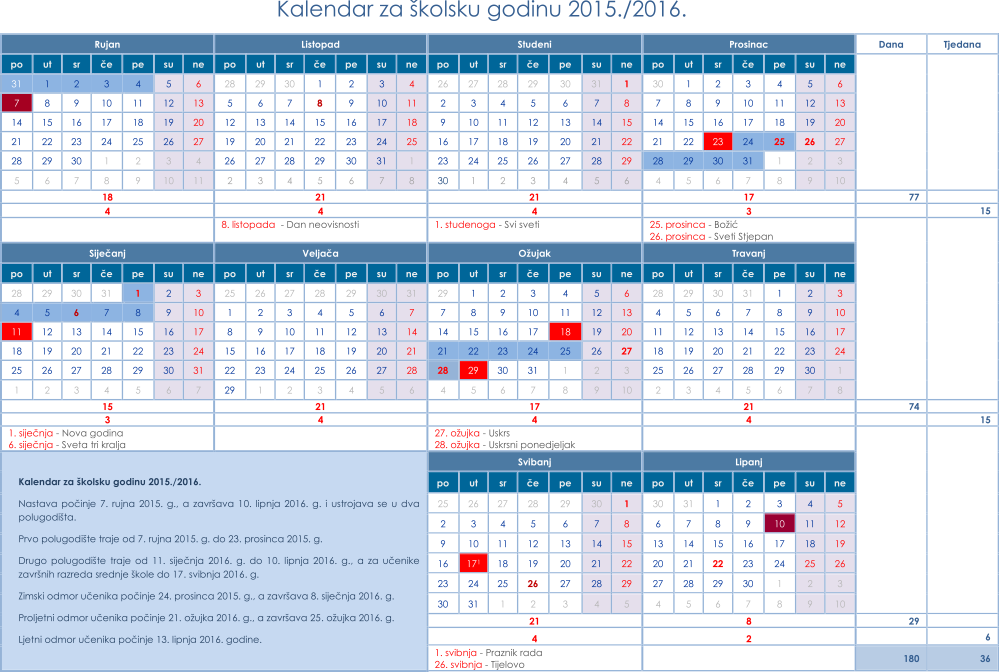 RASPORED VJEŽBI ZA USMJERENJE FIZIOTERAPEUTSKOG TEHNIČARA/ FIZIOTERAPEUTSKU TEHNIČARKUPRAVILA REALIZACIJE VJEŽBI, STRUKOVNE PRAKSE I MATURALNE PRAKSECIJELOKUPAN FOND SATI MORA BITI REALIZIRAN, TJ. SVE VJEŽBE KOJE STE IZOSTALI DUŽNI STE S PROGRAMEROM VJEŽBI ILI PREDMETNIM NASTAVNIKOM DOGOVORITI ZA NADOKNADU I IZREALIZIRATI ISTU U ROKU OD 15 DANA PO POVRATKU U ŠKOLUSVI IZOSTANCI S VJEŽBI MORAJU BITI OPRAVDANI RAZREDNIKU UNUTAR 15 DANA OD POVRATKA U ŠKOLU (LIJEČNIČKOM ISPRIČNICOM ILI RODITELJ OSOBNO), U SUPROTNOM TI IZOSTANCI I NAMJERNI DOLASCI U SUPROTNU GRUPU ĆE REZULTIRATI SMANJENOM OCJENOM IE KATEGORIJE: ODNOS PREMA RADUUČENICI KOJI IMAJU NENADOKNAĐENE IZOSTANKE NEĆE MOĆI REALIZIRATI LJETNU STRUKOVNU PRAKSU U PRIJEVREMENIM TERMINIMAVAŠE PRISUSTVO NA VJEŽBAMA MORA BITI PRIMJERENO ZDRAVSTVENOM DJELATNIKU:PRIMJERENA, ČISTA I POPEGLANA UNIFORMA ZA ODJELNE VJEŽBE (uz uniformu adekvatna obuća, bijele čarape i ispod uniforme bijela majica)PRIMJERENA, ČISTA I POPEGLANA ODJEĆA ZA KABINETSKE VJEŽBE (odjeća za tjelovježbu, čiste čarape)SUKLADNO SVIM HIGIJENSKIM NAČELIMA (kosa uredno uvezana u rep ili punđu, bez napadnog make up-a, nokti čisti i kratko podrezani bez vidljivog laka na noktima, bez nakita)PONAŠANJE SUKLADNO DEONTOLOŠKIM NAČELIMA (poštivanje pacijenta i svih njegovih prava, suradnja s kolegama, pristupačnost, nenametljivost, profesionalnost). PRILIKOM BORAVKA U ZDRAVSTVENIM USTANOVAMA NIJE DOPUŠTENO GRUPIRATI SE, POSEBICE NE U SOBAMA PACIJENATA, SJEDITI NA HODNIKU ILI U BOLESNIČKIM SOBAMA, BITI GLASAN I NEPRIMJEREN, U NITI BILO KOJEM OBLIKU OMETATI PRAVILA KUĆNOG REDA I MIRA. SVAKO ODSTUPANJE STE DUŽNI PRIJAVITI PROFESORU U PRATNJI. RazredGrupaPonedjeljakPonedjeljakPonedjeljakUtorakUtorakUtorakSrijedaSrijedaSrijedaČetvrtakČetvrtakČetvrtakPetakPetakPetak1.b1.Nastava8 – Nastava8 – Nastava8 – ŠEHIĆURHB 13.15 – 15.30KAB. MASAŽAŠEHIĆURHB 13.15 – 15.30KAB. MASAŽANastava8 – Nastava8 – 1.b2.Nastava8 – Nastava8 – Nastava8 – ŠEHIĆURHB 13.15 – 15.30KAB. MASAŽAŠEHIĆURHB 13.15 – 15.30KAB. MASAŽANastava8 – Nastava8 – 1.b3.Nastava8 – Nastava8 – Nastava8 – ŠEHIĆURHB 13.15 – 15.30KAB. MASAŽAŠEHIĆURHB 13.15 – 15.30KAB. MASAŽANastava8 – Nastava8 – 2.b1.Nastava8 – DEMBIĆFTH 13.15 – 15.30FIZIKALNADEMBIĆFTH 13.15 – 15.30FIZIKALNANastava8 – DEMBIĆOK 13.15 – 15.30KAB. KTHDEMBIĆOK 13.15 – 15.30KAB. KTHNastava8 – Nastava8 – Nastava8 – 2.b2.Nastava8 – ŠEHIĆMA 13.15-16.15KAB . MASAŽAŠEHIĆMA 13.15-16.15KAB . MASAŽANastava8 – ŠEHIĆMA 13.15-16.15KAB . MASAŽAŠEHIĆMA 13.15-16.15KAB . MASAŽANastava8 – Nastava8 – Nastava8 – 2.b3.Nastava8 – Nastava8 – Nastava8 – Nastava8 – Nastava8 – 3.c1.Nastava11.35–Nastava11.35–Nastava11.35–PANIĆMA 8-11KABINET MANastava11.35–PANIĆMA 8-11KABINET MANastava11.35–143.c2.Nastava11.35–Nastava11.35–KRELJA KTH 8-11KABINET KTHNastava11.35–KRELJA KTH 8-11KABINET KTHNastava11.35–KRELJA KTH 8-11KABINET KTHNastava11.35–3.c3.DEMBIĆOK 8-11Uč. 6Nastava11.35–DEMBIĆOK 8-11Uč. 6Nastava11.35–Nastava11.35–ZAMJENAFTH 8-11HUČ. 5Nastava11.35–ZAMJENA FTH 8-11FIZIKALNANastava11.35–4.c1.PANIĆKTH 7-10.45ODJELNastava11.35–PANIĆKTH 7-10.45ODJELNastava11.35–PANIĆKTH 7-9.30ODJELNastava11.35–Nastava11.35–Nastava11.35–4.c2.KRELJAMA 7-10.45KABINET MANastava11.35–KRELJAMA 7-10.45KABINET MANastava11.35–Nastava11.35–Nastava11.35–Nastava11.35–4.c3.Nastava11.35–Nastava11.35–DEMBIĆFTH 9.30-11FIZIKALNANastava11.35–DEMBIĆFTH 7-10.45FIZIKALNANastava11.35–DEMBIĆFTH 7-10.45UČ. 6Nastava11.35–Razred:Vježbe iz nastavnog predmeta: Uvod u rehabilitaciju 35h x 3 gr.Vježbe se provode svaki četvrtak u istom terminu od 13.15 do 15.30h. Vježbe se održavaju u kabinetu za masažu i uglavnom su teorijskog tipa (27h – 17. Rujna do 19.svibnja) uz obilazak fizikalne i rehabilitacijske ustanove (8h - 2. i 9. lipanj). Vježbe vodi Mirhada ŠehićVježbe iz nastavnog predmeta: Uvod u rehabilitaciju 35h x 3 gr.Vježbe se provode svaki četvrtak u istom terminu od 13.15 do 15.30h. Vježbe se održavaju u kabinetu za masažu i uglavnom su teorijskog tipa (27h – 17. Rujna do 19.svibnja) uz obilazak fizikalne i rehabilitacijske ustanove (8h - 2. i 9. lipanj). Vježbe vodi Mirhada ŠehićVježbe iz nastavnog predmeta: Uvod u rehabilitaciju 35h x 3 gr.Vježbe se provode svaki četvrtak u istom terminu od 13.15 do 15.30h. Vježbe se održavaju u kabinetu za masažu i uglavnom su teorijskog tipa (27h – 17. Rujna do 19.svibnja) uz obilazak fizikalne i rehabilitacijske ustanove (8h - 2. i 9. lipanj). Vježbe vodi Mirhada ŠehićVježbe iz nastavnog predmeta: Uvod u rehabilitaciju 35h x 3 gr.Vježbe se provode svaki četvrtak u istom terminu od 13.15 do 15.30h. Vježbe se održavaju u kabinetu za masažu i uglavnom su teorijskog tipa (27h – 17. Rujna do 19.svibnja) uz obilazak fizikalne i rehabilitacijske ustanove (8h - 2. i 9. lipanj). Vježbe vodi Mirhada ŠehićVježbe iz nastavnog predmeta: Uvod u rehabilitaciju 35h x 3 gr.Vježbe se provode svaki četvrtak u istom terminu od 13.15 do 15.30h. Vježbe se održavaju u kabinetu za masažu i uglavnom su teorijskog tipa (27h – 17. Rujna do 19.svibnja) uz obilazak fizikalne i rehabilitacijske ustanove (8h - 2. i 9. lipanj). Vježbe vodi Mirhada Šehić1.b1. grupa1.2.3.4.5.6. 7. 8.SRIJEDA 13.15 – 15.30SRIJEDA 13.15 – 15.30SRIJEDA 13.15 – 15.301.b1. grupa1.2.3.4.5.6. 7. 8.RUJAN:16., LISTOPAD: 7., 28., STUDENI: 18., PROSINAC: 9., RUJAN:16., LISTOPAD: 7., 28., STUDENI: 18., PROSINAC: 9., SIJEČANJ: 13., VELJAČA: 3., 24., OŽUJAK: 16., TRAVANJ:13., SVIBANJ: 4., 25., 1.b2. grupa1.2.3.4.5.6.7.8. SRIJEDA  13.15 – 15.30SRIJEDA  13.15 – 15.30SRIJEDA  13.15 – 15.301.b2. grupa1.2.3.4.5.6.7.8. RUJAN:23., LISTOPAD:14., STUDENI: 4., 25., PROSINAC: 16., RUJAN:23., LISTOPAD:14., STUDENI: 4., 25., PROSINAC: 16., SIJEČANJ: 20., VELJAČA: 10., OŽUJAK: 2., 30., TRAVANJ: 20., SVIBANJ: 11., LIPANJ:1., 1.b3. grupa1. 2.3.4.5.6.7.8.SRIJEDA  13.15 – 15.30SRIJEDA  13.15 – 15.30SRIJEDA  13.15 – 15.301.b3. grupa1. 2.3.4.5.6.7.8.RUJAN: 30.,LISTOPAD: 21., STUDENI: 11., PROSINAC: 2., 23., SIJEČANJ:27., VELJAČA: 17., OŽUJAK: 9., TRAVANJ: 6., 27., SVIBANJ: 18., LIPANJ: 8., SIJEČANJ:27., VELJAČA: 17., OŽUJAK: 9., TRAVANJ: 6., 27., SVIBANJ: 18., LIPANJ: 8., Razred:Razred:Razred:Vježbe –MasažaPon, uto Kab. Za masažu 13.15 – 16.15Šehić - 70h x 3 gr.Vježbe - Fizikalna terapija  Pon. 13.15 – 15.30Odjel fizikalne terapijeDembić- 35h x 3 gr.Osnove kineziologijeUto. 13.15 -15.30Kab. kthDembić - 35h x 3 gr.Razred:Razred:Razred:Vježbe –MasažaPon, uto Kab. Za masažu 13.15 – 16.15Šehić - 70h x 3 gr.Rujan umjesto FTH oba dana OK dok ne stignu uniformeRujan umjesto FTH oba dana OK dok ne stignu uniforme2.b1. grupa1.Zaharija Luka2.Begić Larisa3.Gortan Tea4.Kelecija Marko5.Barban Nikolina6. Šegota Andrej7. Zečević Maja8.Jurić MagdalenaRUJAN:14., 15.,  LISTOPAD: 5., 6., 26., 27., STUDENI: 16., 17., PROSINAC:7., 8., SIJEČANJ:11., 12., VELJAČA:1., 2., 22., 23., OŽUJAK:14., 15., STUDENI: 9., 30., PROSINAC: 21., SIJEČANJ: 25., VELJAČA: 15., OŽUJAK: 7., TRAVANJ: 11., SVIBANJ:2., 3., 23., 24., RUJAN:28., 29., LISTOPAD: 19., 20., STUDENI: 10., PROSINAC: 1., 22., SIJEČANJ: 26., VELJAČA: 16., OŽUJAK: 8., TRAVANJ: 12., 2.b2. grupa1.Bulešić Elena2.Kevrić Mateo3.Pamić Toni4.Belac Nino5.Švaganović Ana6.Martina Medančić7.Družeta Petra8. Pavletić MelaniRUJAN:21., 22.,  LISTOPAD: 12., 13., STUDENI: 2., 3., 23., 24., PROSINAC:14., 15., SIJEČANJ:18., 19.,  VELJAČA:8., 9.,  29., OŽUJAK:1., TRAVANJ:4., 5.,  LISTOPAD: 26., STUDENI: 16., PROSINAC: 7., SIJEČANJ: 11., VELJAČA: 1., 22., OŽUJAK: 14., TRAVANJ: 18., 19., SVIBANJ:9., 10., RUJAN:14., 15., LISTOPAD: 5., 6., 27., STUDENI: 17., PROSINAC: 8., SIJEČANJ: 12., VELJAČA: 2., 23., OŽUJAK: 15., 2.b3. grupa1. Ivo Glavaš2.Deur Ivana3.Zupčić Nina4. Bilić Aristea5.Gjevelekaj Gabriella6.Agosteli Tajana7.Cukon Mihael8.Vuksanić FilipRUJAN:28., 29., LISTOPAD: 19., 20., STUDENI: 9., 10.,  30., PROSINAC:1., 21., 22., SIJEČANJ:25., 26., VELJAČA:15., 16., OŽUJAK:7., 8., TRAVANJ: 11., 12., STUDENI: 2., 23., PROSINAC: 14., SIJEČANJ: 18., VELJAČA: 8., 29., TRAVANJ: 4., 25., 26., SVIBANJ:16., 17., RUJAN: 21., 22., LISTOPAD: 12., 13., STUDENI: 3., 24., PROSINAC: 15., SIJEČANJ: 19., VELJAČA: 9., OŽUJAK: 1., TRAVANJ: 5., 2.b3. grupa1. Ivo Glavaš2.Deur Ivana3.Zupčić Nina4. Bilić Aristea5.Gjevelekaj Gabriella6.Agosteli Tajana7.Cukon Mihael8.Vuksanić FilipBez rezervnih terminaBEZ REZERVNIH TERMINABEZ REZERVNIH TERMINARazred:Razred:Razred:Vježbe- Osnove KIN.PON I UTO 8-11hUč. Br 5.DEMBIĆ 70h x 3 grupeVježbe – fizikalna th.ČET. 8-11 uč. Br. 5 PET.  8-11 - fizikalna Zamjena 70H X 3GRUPEVJEŽBE MASAŽA ČET.  I  PET.  8-11H KABINET MASAŽAPANIĆ 70H X 3GRUPEVježbe – KineziterapijaSRI, ČET.  I  PET.  8-11H KABINET KTHKRELJA 105H X 3GRUPE3.c1. grupa1. Grgić Irena2.Ivešić Antonio3. Jurić Marina4.Lolić Teodora5. Marković Katarina6.Orešnik Kristina7. Kontošić Eric8. Galić Karlo9.Žmak LukaRUJAN:14., 15., LISTOPAD: 5., 6., 26., 27., STUDENI: 16., 17., PROSINAC:7., 8., SIJEČANJ:11., 12., VELJAČA:1., 2., 22., 23., OŽUJAK:14., 15., TRAVANJ:18., 19., RUJAN: 24.,  25., LISTOPAD: 22., 23., STUDENI: 12., 13., PROSINAC:3., 4., SIJEČANJ:14., 15., VELJAČA: 4., 5., 25., 26., OŽUJAK: 17., 18., TRAVANJ:14., 15., SVIBANJ:5., 6.,RUJAN: 17.,  18.,  LISTOPAD: 15., 16., STUDENI: 5., 6., 26., 27., PROSINAC:17., 18., SIJEČANJ:28., 29., VELJAČA: 18., 19., OŽUJAK:10., 11., TRAVANJ:7., 8., 28., 29., RUJAN: 30., LISTOPAD: 1. 2. 28.29.30.STUDENI: 18., 19., 20., PROSINAC:9., 10., 11., SIJEČANJ:20., 21., 22., VELJAČA: 10., 11., 12., OŽUJAK:2., 3., 4., 30.31.TRAVANJ:1., 20., 21., 22., SVIBANJ:12., 13., 20., 3.c2. grupa1. Babac Goran2. Brajković Noel3.Ibričić Alen4. Pavić Leona5. Šarić Tomislav6.Teković Danijel7. Todorić Megan8.Žudih Ariana9. Silvija UležićRUJAN:21., 22., LISTOPAD: 12., 13., STUDENI: 2., 3., 23., 24., PROSINAC:14., 15., SIJEČANJ:18., 19., VELJAČA:8., 9., 29., OŽUJAK:1., TRAVANJ:4., 5., 25., 26., LISTOPAD: 1., 2., 29., 30., STUDENI: 19., 20., PROSINAC:10., 11., SIJEČANJ:21., 22., VELJAČA: 11., 12., OŽUJAK: 3., 4., 31.,TRAVANJ:1., 21., 22., SVIBANJ:12., 13.,RUJAN: 24.,  25., LISTOPAD: 22., 23., STUDENI: 12., 13., PROSINAC:3., 4., SIJEČANJ:14., 15., VELJAČA: 4., 5., 25., 26., OŽUJAK: 17., 18., TRAVANJ:14., 15., SVIBANJ:5., 6., RUJAN: 16., 17.,  18.,  LISTOPAD: 14., 15., 16., STUDENI: 4.5.6.25.26. 27., PROSINAC:16., 17., 18., SIJEČANJ:27., 28., 29., VELJAČA: 17., 18., 19., OŽUJAK:9., 10., 11., TRAVANJ:6.7. 8. 27.28.29.SVIBANJ:19., 3.c3. grupa1. Martinović Deni2. Sara Zahirović3. Milovan Astrid4.Miljenić Vice5.Nemanić Sara6. Radić Mario7.Rekić Lejla8.SelihovićAnel9.Punek IvanaRUJAN:28., 29., LISTOPAD: 19., 20., STUDENI: 9., 10., 30., PROSINAC:1., 21., 22., SIJEČANJ:25., 26., VELJAČA:15., 16., OŽUJAK:7., 8., TRAVANJ:11., 12., SVIBANJ:2., 3., RUJAN: 17.,  18.,  LISTOPAD: 15., 16., STUDENI: 5., 6., 26., 27., PROSINAC:17., 18., SIJEČANJ:28., 29., VELJAČA: 18., 19., OŽUJAK:10., 11., TRAVANJ:7., 8., 28., 29., LISTOPAD: 1., 2., 29., 30., STUDENI: 19., 20., PROSINAC:10., 11., SIJEČANJ:21., 22., VELJAČA: 11., 12., OŽUJAK: 3., 4., 31.,TRAVANJ:1., 21., 22., SVIBANJ:12., 13., RUJAN: 23., 24.,  25., LISTOPAD: 21., 22., 23., STUDENI:11.,  12., 13., PROSINAC:2., 3., 4., SIJEČANJ:13., 14., 15., VELJAČA: 3.4. 5.24.25.26.OŽUJAK: 16., 17., 18., TRAVANJ:13., 14., 15., SVIBANJ:5., 6., 27..,3.c3. grupa1. Martinović Deni2. Sara Zahirović3. Milovan Astrid4.Miljenić Vice5.Nemanić Sara6. Radić Mario7.Rekić Lejla8.SelihovićAnel9.Punek IvanaZadnja dva termina kod svake grupe su rezervniZadnja dva termina kod svake grupe su rezervni terminiZadnja dva termina kod svake grupe su rezervni terminiBEZ REZERVNIH TERMINARazred:Razred:Razred:Vježbe kineziterapijaPon.,uto. 7-10.45 Sri 7- 9.30hPANIĆ 128H X 3 GRUPESPECIJALISTIČKI ODJELIVježbe MasažaPON i UTO 7-10.45hKRELJA 96H X 3.grKABINET MASAŽAVJEŽBE FIZIKALNA TERAPIJASRI. 9.30 – 11ČET. I  PET 7—10.45hDEMBIĆ 96h x 3 gr.FIZIKALNAVJEŽBE FIZIKALNA TERAPIJASRI. 9.30 – 11ČET. I  PET 7—10.45hDEMBIĆ 96h x 3 gr.FIZIKALNA4.c1. grupa1. Živić Sanja2. Monika Demirović3. Teo Janošić4. Ana Nekić5. David Čalić6. Noemi Voschion7. Rosca Serghei8. Ademir Trbalić9. Tamara KneževićRUJAN:14., 15., 16., LISTOPAD: 5., 6., 7., 26., 27., 28., STUDENI: 16., 17., 18., PROSINAC:7., 8., 9., SIJEČANJ:11., 12., 13., VELJAČA:1., 2., 3., 22., 23., 24., OŽUJAK:14., 15., 16.TRAVANJ:18., 19., 20., RUJAN:28., 29.LISTOPAD: 19., 20., STUDENI: 9., 10., 30., PROSINAC:1.,  21., 22., SIJEČANJ:25., 26., VELJAČA:15., 16.,OŽUJAK:7., 8., TRAVANJ: 11., 12., 27.,RUJAN: 16., 17., 18., LISTOPAD: 7., 9., 28., 29., 30., STUDENI: 18., 19., 20., PROSINAC: 9., 10., 11., SIJEČANJ: 20., 21., 22., VELJAČA: 10., 11., 12., OŽUJAK:2., 3., 4., 30., 31., TRAVANJ:1., 20., 21., 22., RUJAN: 16., 17., 18., LISTOPAD: 7., 9., 28., 29., 30., STUDENI: 18., 19., 20., PROSINAC: 9., 10., 11., SIJEČANJ: 20., 21., 22., VELJAČA: 10., 11., 12., OŽUJAK:2., 3., 4., 30., 31., TRAVANJ:1., 20., 21., 22., 4.c2. grupa1.Toni Belac2. Lucija Prusić3. Antonija Banfić4. Almedina Kubatović4. David Zečević5. Zaharija Nikolina6. Tina Buljan7. Kristina Kalebić8. Žan Žak Žmak9. Mirza TopčagićRUJAN:21., 22., 23., LISTOPAD: 12., 13., 14., STUDENI: 2., 3., 4., 23., 24., 25., PROSINAC:14., 15., 16., SIJEČANJ:18., 19., 20., VELJAČA:8., 9., 10., 29., OŽUJAK:1., 2., TRAVANJ:4., 5., 6., 25., 26., 27., RUJAN:14., 15., LISTOPAD: 5., 6., 26., 27.STUDENI: 16., 17.,PROSINAC:7., 8., SIJEČANJ:11., 12., VELJAČA:1., 2., 22., 23.,OŽUJAK:14., 15., TRAVANJ:18., 19., RUJAN: 23., 24., 25., LISTOPAD: 14., 15., 16., STUDENI: 4., 5., 6., 25., 26., 27., PROSINAC: 16., 17., 18., SIJEČANJ: 27., 28., 29., VELJAČA: 17., 18., 19., OŽUJAK:9., 10., 11., TRAVANJ: 6., 7., 8., 27., 28., 29., RUJAN: 23., 24., 25., LISTOPAD: 14., 15., 16., STUDENI: 4., 5., 6., 25., 26., 27., PROSINAC: 16., 17., 18., SIJEČANJ: 27., 28., 29., VELJAČA: 17., 18., 19., OŽUJAK:9., 10., 11., TRAVANJ: 6., 7., 8., 27., 28., 29., 4.c3. grupa1. David Franjul2. Tea Zrnić3. Viktor Laković5. Andrea Rojnić6. Mateo Andrić7. Ivana Pušar8. Borna Branković9. Debora KošetoRUJAN:28., 29., 30., LISTOPAD: 19., 20., 21., STUDENI: 9., 10., 11., 30., PROSINAC:1., 2., 21., 22., 23., SIJEČANJ:25., 26., 27., VELJAČA:15., 16., 17., OŽUJAK:7., 8., 9., TRAVANJ: 11., 12., 13RUJAN:21., 22., LISTOPAD: 12., 13., STUDENI: 2., 3., 23., 24., PROSINAC:14., 15., SIJEČANJ:18., 19., VELJAČA:8., 9.,29., OŽUJAK:1., TRAVANJ:4., 5., 25., 26., RUJAN: 30., LISTOPAD: 1., 2., 21., 22., 23., STUDENI: 11., 12., 13., PROSINAC: 2., 3., 4., SIJEČANJ: 13., 14., 15., VELJAČA: 3., 4., 5., 24., 25., 26., OŽUJAK:16., 17., 18., TRAVANJ: 13., 14., 15., SVIBANJ: 4., 5., 6., RUJAN: 30., LISTOPAD: 1., 2., 21., 22., 23., STUDENI: 11., 12., 13., PROSINAC: 2., 3., 4., SIJEČANJ: 13., 14., 15., VELJAČA: 3., 4., 5., 24., 25., 26., OŽUJAK:16., 17., 18., TRAVANJ: 13., 14., 15., SVIBANJ: 4., 5., 6., 4.c3. grupa1. David Franjul2. Tea Zrnić3. Viktor Laković5. Andrea Rojnić6. Mateo Andrić7. Ivana Pušar8. Borna Branković9. Debora KošetoBEZ REZERVNIH TERMINABEZ REZERVNIH TERMINABEZ REZERVNIH TERMINABEZ REZERVNIH TERMINAMJESTO REALIZACIJE VJEŽBIUVOD U REHABILITACIJUOSNOVE KINEZIOLOGIJEMASAŽAFIZIKALNA TERAPIJAKINEZITERAPIJARAZREDkabinet za masažuXXXXRAZREDXkabinet kineziterapijeKabinet masažeodjel fizikalne terapijeXRAZREDXučionica br. 5Kabinet masažeodjel fizikalne terapijekabinet kineziterapijeRAZREDXXKabinet masaže i odjel fizikalne terapijeodjel fizikalne terapijekabinet kineziterapije i specijalistički odjeliVježbe iz predmeta „Osnove fizikalne i radne terapije“  koje se provode pod nadzorom fizioterapeuta održavaju se 10% u prostorima učionice br.6,  30% na specijalistički odjelima te 50% u raznim udrugama ćija djelatnost prati nastavni plan i program predmeta. Učenici ovog usmjerenja ne idu na odjele fizikalne terapije zbog rasterečenja kapaciteta. Vježbe iz predmeta „Osnove fizikalne i radne terapije“  koje se provode pod nadzorom fizioterapeuta održavaju se 10% u prostorima učionice br.6,  30% na specijalistički odjelima te 50% u raznim udrugama ćija djelatnost prati nastavni plan i program predmeta. Učenici ovog usmjerenja ne idu na odjele fizikalne terapije zbog rasterečenja kapaciteta. Vježbe iz predmeta „Osnove fizikalne i radne terapije“  koje se provode pod nadzorom fizioterapeuta održavaju se 10% u prostorima učionice br.6,  30% na specijalistički odjelima te 50% u raznim udrugama ćija djelatnost prati nastavni plan i program predmeta. Učenici ovog usmjerenja ne idu na odjele fizikalne terapije zbog rasterečenja kapaciteta. Vježbe iz predmeta „Osnove fizikalne i radne terapije“  koje se provode pod nadzorom fizioterapeuta održavaju se 10% u prostorima učionice br.6,  30% na specijalistički odjelima te 50% u raznim udrugama ćija djelatnost prati nastavni plan i program predmeta. Učenici ovog usmjerenja ne idu na odjele fizikalne terapije zbog rasterečenja kapaciteta. Vježbe iz predmeta „Osnove fizikalne i radne terapije“  koje se provode pod nadzorom fizioterapeuta održavaju se 10% u prostorima učionice br.6,  30% na specijalistički odjelima te 50% u raznim udrugama ćija djelatnost prati nastavni plan i program predmeta. Učenici ovog usmjerenja ne idu na odjele fizikalne terapije zbog rasterečenja kapaciteta. Vježbe iz predmeta „Osnove fizikalne i radne terapije“  koje se provode pod nadzorom fizioterapeuta održavaju se 10% u prostorima učionice br.6,  30% na specijalistički odjelima te 50% u raznim udrugama ćija djelatnost prati nastavni plan i program predmeta. Učenici ovog usmjerenja ne idu na odjele fizikalne terapije zbog rasterečenja kapaciteta. 